MATEMATIKA, PONEDJELJAK 28.2.2022. UČENIK MDDRAGI MATIJA, PROČITAJ ZADATKE I POKUŠAJ IH RIJEŠITI ŠTO SAMOSTALNIJE. ZAMISLI DA IDEŠ U TRGOVINU SAM. POŽELIO SI NEŠTO KUPITI ZA SEBE. POGLEDAJ OVE PREDMETE I PROCIJENI KOLIKO BI NOVACA MOGLE KOŠTATI. NAPIŠI CIJENU ISPOD SVAKOG PREDMETA: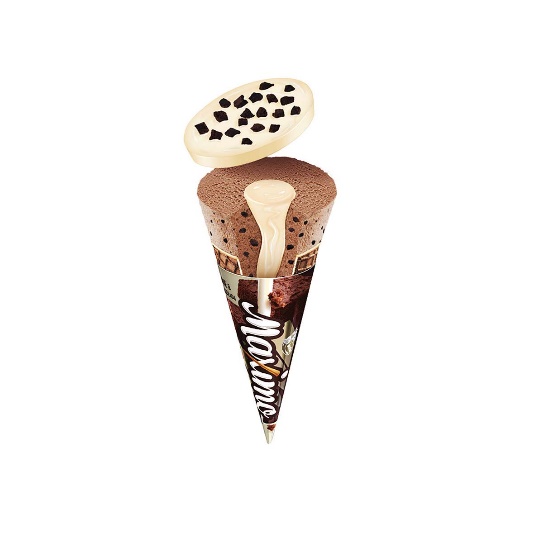 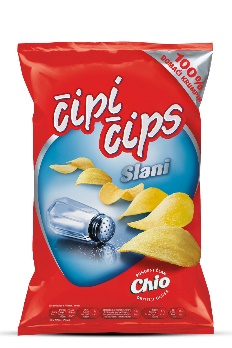 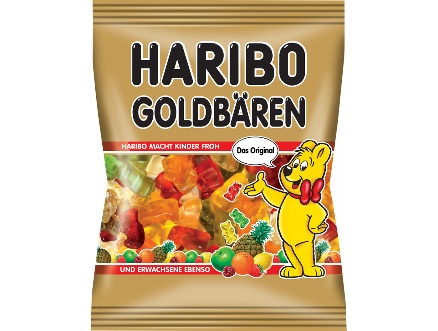 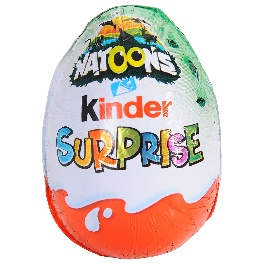 ____________                _______________                      __________________         ______________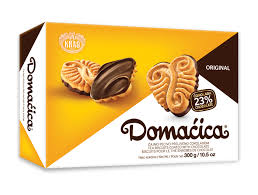 ______________________ŠTO BI MOGAO KUPITI ZA 10 KUNA?__________________________________________________________________________________ŠTO BI MOGAO KUPITI ZA 30 KUNA?__________________________________________________________________________________